Hallituksen esitys eduskunnalle laiksi Euroopan unionin tilapäisen matkustusasiakirjan laatimista ja päätöksen 96/409/YUTP kumoamista koskevan direktiivin täytäntöönpanosta sekä siihen liittyviksi laeiksi—————SisällysEsityksen pääasiallinen sisältö	1PERUSTELUT	31 Asian tausta ja valmistelu	31.1 Tausta	31.2 Valmistelu	32 EU-säädöksen tavoitteet ja pääasiallinen sisältö	53 Nykytila ja sen arviointi	134 Ehdotukset ja niiden vaikutukset	234.1 Keskeiset ehdotukset	235 Muut toteuttamisvaihtoehdot	345.1 Vaihtoehdot ja niiden vaikutukset	345.2 Muiden jäsenvaltioiden suunnittelemat tai toteuttamat keinot	406 Lausuntopalaute	417 Säännöskohtaiset perustelut	418 Lakia alemman asteinen sääntely	668 Voimaantulo	698.1 suhde talousarvioesitykseen	699 Suhde perustuslakiin ja säätämisjärjestys	69Lakiehdotukset	80Euroopan unionin tilapäisestä matkustusasiakirjasta	80konsulipalvelulain muuttamisesta	90Liite	91Rinnakkaisteksti	91konsulipalvelulain muuttamisesta	91PonsiKoska EU:n tilapäistä matkustusasiakirjaa koskevassa direktiivissä on säännöksiä, jotka ehdotetaan pantaviksi täytäntöön lailla, annetaan eduskunnan hyväksyttäviksi seuraavat lakiehdotukset:..ministeri Etunimi Sukunimi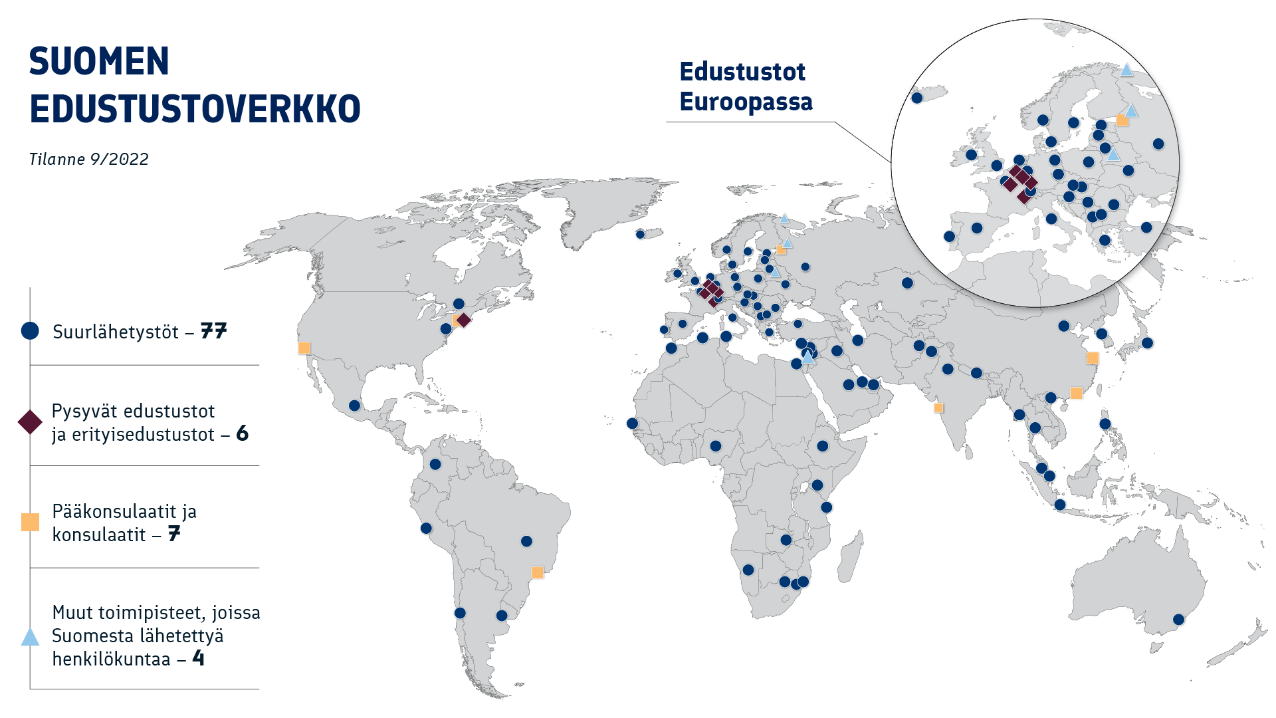 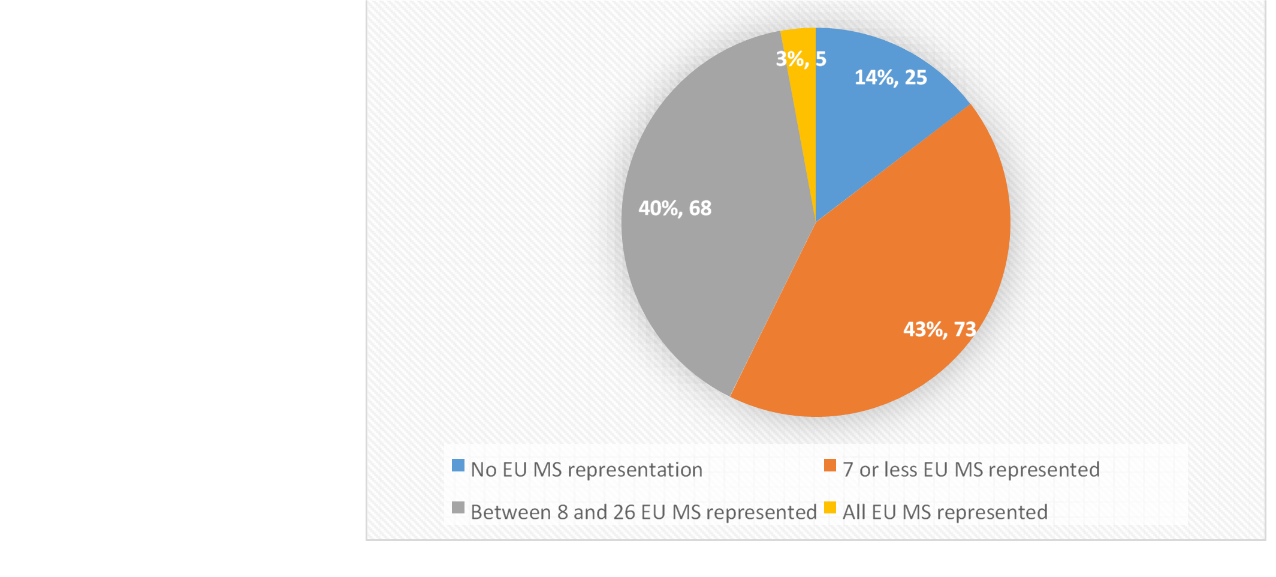 